        ҠАРАР                                                                                          РЕШЕНИЕ                                                                                                                                «19» март    2019 й.	     № 171   	       «19» марта    2019 г.Об отмене решения Совета сельского поселения Абдуллинский сельсовет от 21.12.2015 №24 «Об утверждении Положения о муниципальной службе в сельском поселении Абдуллинский сельсовет МР Мечетлинский район Республики Башкортостан»        Рассмотрев протест прокуратуры Мечетлинского района   на решение Совета сельского поселения Абдуллинский сельсовет от 21.12.2015 №24 «Об утверждении Положения о муниципальной службе в сельском поселении Абдуллинский сельсовет МР Мечетлинский район Республики Башкортостан»,, руководствуясь Уставом сельского поселения Абдуллинский сельсовет муниципального района Мечетлинский район Республики Башкортостанрешил:1.Отменить решение Совета сельского поселения Абдуллинский сельсовет от 21.12.2015 №24 «Об утверждении Положения о муниципальной службе в сельском поселении Абдуллинский сельсовет МР Мечетлинский район Республики Башкортостан»,.2.Настоящее решение вступает в силу с момента его подписания и подлежит официальному обнародованию в информационном стенде администрации сельского поселения Интернет сети.Глава сельского поселения                                            Р.Г. НусратуллинБАШКОРТОСТАН  РЕСПУБЛИКАҺЫМӘСЕТЛЕ РАЙОНЫМУНИЦИПАЛЬ РАЙОНЫНЫҢАБДУЛЛА  АУЫЛ СОВЕТЫАУЫЛ БИЛӘМӘҺЕСОВЕТЫ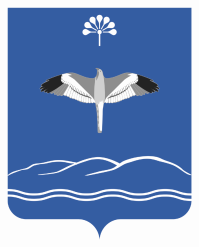 СОВЕТСЕЛЬСКОГО ПОСЕЛЕНИЯАБДУЛЛИНСКИЙ СЕЛЬСОВЕТМУНИЦИПАЛЬНОГО РАЙОНАМЕЧЕТЛИНСКИЙ РАЙОНРЕСПУБЛИКИ БАШКОРТОСТАН